附件主	要	事	迹2022年，本人坚持以习近平新时代中国特色社会主义思想为指导，全面贯彻落实党的二十大精神，深入学习领会习近平法治思想，紧紧围绕党委政府中心工作，严格按照自治区人大常委会关于办理代表建议工作要求，高质量办理建议5件，办结率达100%，得到代表充分肯定。一、提高政治站位，树牢服务意识。坚持把办理人大代表建议作为重要政治任务来抓, 牢固树立服务意识，深入细致研究，按时高质量完成建议办理工作。同时，强化责任落实，注重沟通协调，针对涉及其他相关厅局及厅内其他处室的代表建议，充分征求各方意见，确保答复准确完整。建立个人办理工作台账，明确办理时限，并实时跟踪办理情况，按时办结每一份建议，确保“件件有着落，事事有回音”。二、回应代表关切，赋能经济发展。在办理建议过程中，充分吸纳代表的真知灼见，将其转化为推动发展的硬招实招，取得了较好成效。2022年，代表们从不同角度提出了事关我区经济社会发展、生态环境保护、新冠疫情防控等方面的建议。充分发挥行政立法工作职能，推动我区土地管理、燃气管理、生态文明建设、无线电管理、医疗机构管理办法等一大批代表提出动议、亟需制定或者修订的法规规章及时出台。代表们关注的制定海洋经济发展、核与辐射环境安全和修订动物防疫条例、漓江流域生态环境保护、专利、著作权等一批立法议案，也被纳入政府年度立法工作计划逐步落实。三、加强联系沟通，凝聚代表共识。始终坚持“办理前沟通，办理中汇报、办理后回访”的全程联系机制，主动加强与代表的联系沟通，汇报情况、解释政策、讨论协商，赢得代表理解支持。本人主要负责办理经济和生态领域的代表立法建议，承办建议件数较多，在代表建议办理之初，主动与代表联系，摸清问题关键。办理过程中，增加沟通频次，及时反馈和解释答复内容，对重点建议，主动邀请代表当面沟通座谈。办理结束后，严格落实主办件答复有关要求，第一时间向代表递交书面答复意见。据不完全统计，今年共与代表和其他厅局联络13次。姓名申晓华性	别女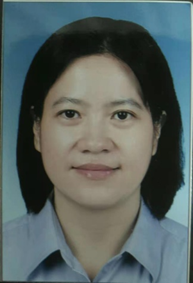 照片（近期 2 寸正面半身免冠彩色证件照）民族汉出生日期1978.08照片（近期 2 寸正面半身免冠彩色证件照）籍贯广西桂林户 籍 地广西南宁照片（近期 2 寸正面半身免冠彩色证件照）政治面貌政治面貌中共党员人员身份机关事业单位人员照片（近期 2 寸正面半身免冠彩色证件照）学历研究生学	位法学硕士照片（近期 2 寸正面半身免冠彩色证件照）证件类型证件类型身份证证件号码工作单位工作单位自治区司法厅职	务副处副处行政级别行政级别正厅工作单位性	质机关机关工作单位所属行业工作单位所属行业公共管理、社会保障和社会组织工作单位行政区划广西壮族自治区南宁市青秀区广西壮族自治区南宁市青秀区参加工作日	期参加工作日	期2001.08身份状态在职在职工作单位联系电话工作单位联系电话0771-5823868个人联系电	话1387886890013878868900个人简历个人简历2001.08—2005.05  自治区邮政管理局行业管理与法律事务处科员岗位工作2005.06—2014.11  自治区司法厅政治部组宣（培）处科员、副主任科员、主任科员岗位工作2014.12—2019.02  自治区司法厅法制处（人民监督员选任管理处）副处长岗位工作2019.03—至今     自治区司法厅立法二处（立法处）副处长、三级调研员岗位工作2001.08—2005.05  自治区邮政管理局行业管理与法律事务处科员岗位工作2005.06—2014.11  自治区司法厅政治部组宣（培）处科员、副主任科员、主任科员岗位工作2014.12—2019.02  自治区司法厅法制处（人民监督员选任管理处）副处长岗位工作2019.03—至今     自治区司法厅立法二处（立法处）副处长、三级调研员岗位工作2001.08—2005.05  自治区邮政管理局行业管理与法律事务处科员岗位工作2005.06—2014.11  自治区司法厅政治部组宣（培）处科员、副主任科员、主任科员岗位工作2014.12—2019.02  自治区司法厅法制处（人民监督员选任管理处）副处长岗位工作2019.03—至今     自治区司法厅立法二处（立法处）副处长、三级调研员岗位工作2001.08—2005.05  自治区邮政管理局行业管理与法律事务处科员岗位工作2005.06—2014.11  自治区司法厅政治部组宣（培）处科员、副主任科员、主任科员岗位工作2014.12—2019.02  自治区司法厅法制处（人民监督员选任管理处）副处长岗位工作2019.03—至今     自治区司法厅立法二处（立法处）副处长、三级调研员岗位工作何时何地受过1.2020年被自治区司法厅记嘉奖一次；何种2.2021年被自治区司法厅党委评为自治区司法厅直属系统优秀共产党员。奖励何时何地受过何种处分无